Year 2 Topic  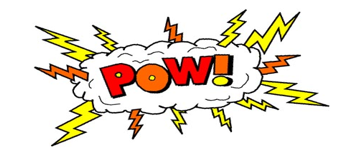 Lesson 2You are going to use all the fantastic information that you have learned about the Great Fire of London over the past few months to complete one (or more if you would like!) of the following activities: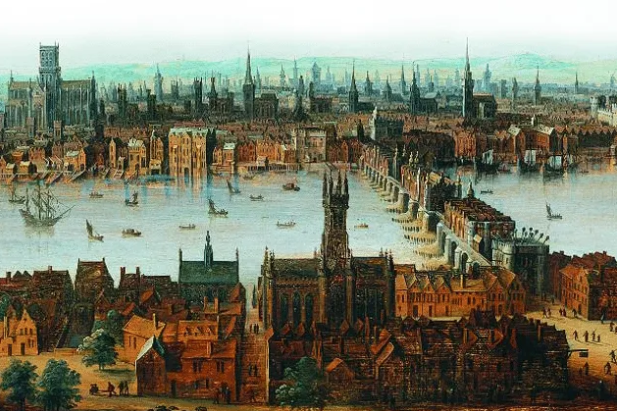 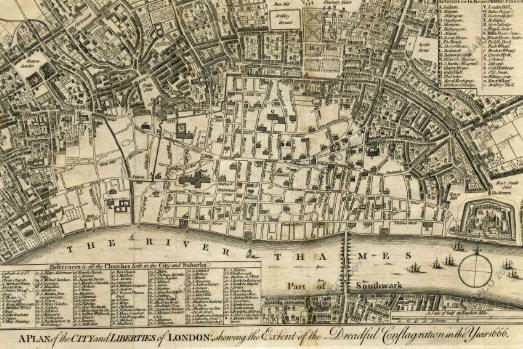 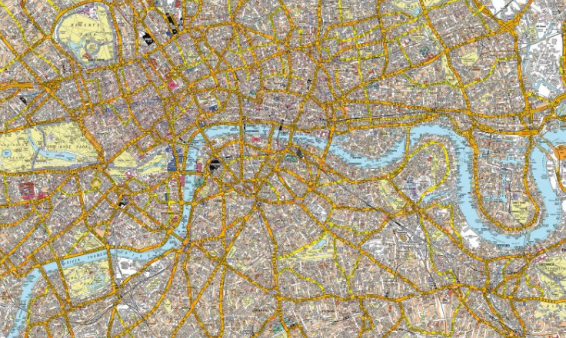 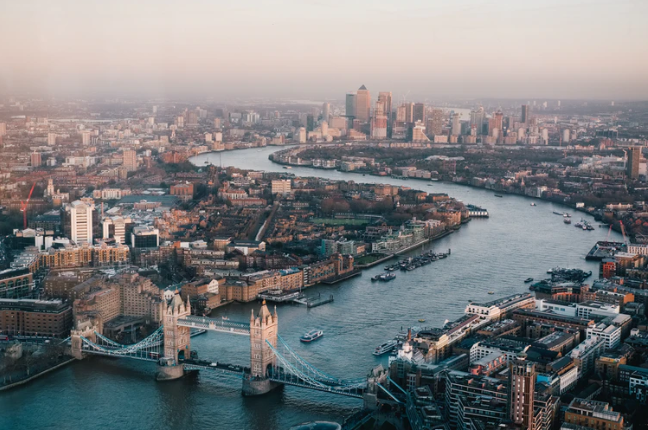 